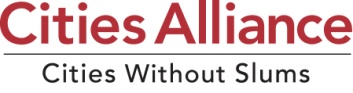 GENDER PRIZE 2017Application Form										Reference No.Prize on Partnerships for Women’s Empowerment				    SECTION 1 - GENERAL PROPOSAL INFORMATIONSECTION 1 - GENERAL PROPOSAL INFORMATION1.1 Title of the submitting project 1.2 Submission date 1.3 Project submitted by 1.4 Contact Person 
Address Contact:

Telephone Contact:
1.5 Organizations/communities and local governments that took part in the project 1.6 How did you learn about the Gender Prize?
 Cities Alliance website/newsletter Cities Alliance members website/newsletter  Social Media A colleague
 Other: 1.7 Duration of the project 1.8 Geographic scope of the project1.9 Provide a brief summary of the project / “Elevator Pitch” [MAX 750 characters]1.9 Provide a brief summary of the project / “Elevator Pitch” [MAX 750 characters]SECTION 2 – Project DESCRIPTION 2.1. What key issue(s) was/were addressed in the project? How did the project address them? [MAX 750 characters]2.2.  Please describe the project’s main components, activities, outputs. [MAX 750 characters]2.3. What were the key results of the project?  What impact did the project have once it was finished? [MAX 750 characters]2.4. What were the costs (funds) of the project? What was the implementation timeline and milestones? [MAX 750 characters]SECTION 3 – IMPLEMENTATION DETAILS3.1. Why was this an innovative project? [MAX 750 characters]3.2. What was the project’s approach to partnership for women’s empowerment? [MAX 750 characters]3.3. How did local communities and local government partner and promote women’s empowerment? [MAX 750 characters]3.4. Was this a sustainable project – Did the partnership continue after the end of activities? How could this project be upscaled or replicated? [MAX 750 characters]3.5. How did this project institutionalize the partnership between the local communities and the local government? [MAX 750 characters]APPLICATIONS SHOULD BE SUBMITTED VIA E-MAIL ONLY TO THE CITIES ALLIANCE SECRETARIAT AT GENDERPRIZE@CITIESALLIANCE.ORG BEFORE MIDNIGHT [CENTRAL EUROPEAN TIME] 25 September 2017. 